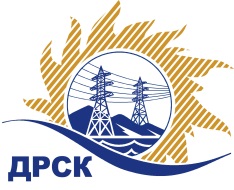 Акционерное Общество«Дальневосточная распределительная сетевая  компания»ПРОТОКОЛ № 31/ПрУ-Рзаседания Закупочной комиссии рассмотрения заявок по открытому запросу предложений на право заключения Договора на оказание услуг лот 1 Обслуживание систем пожарной сигнализации СП "ЦЭС", филиал "АЭС", лот 2 Обслуживание систем пожарной сигнализации СП "ВЭС", филиал "АЭС",  лот 3 Обслуживание систем пожарной сигнализации СП "ЗЭС", филиал "АЭС", закупка № 306 р. 9  ГКПЗ 2016 г.ПРИСУТСТВОВАЛИ:   члены постоянно действующей Закупочной комиссии 2-го уровня.ВОПРОСЫ, ВЫНОСИМЫЕ НА РАССМОТРЕНИЕ ЗАКУПОЧНОЙ КОМИССИИ: О рассмотрении результатов оценки заявок Участников О признании заявок соответствующими условиям запроса предложений О предварительной ранжировке заявокО проведении переторжкиРЕШИЛИ:По вопросу № 11. Признать объем полученной информации достаточным для принятия решения.        2.Утвердить цены, полученные на процедуре вскрытия конвертов с заявками участников запроса предложений:По вопросу № 2Признать заявки ООО «ОРИОН» г. Благовещенск, ул. Амурская, 236 (лот 1), ИП Сибгатуллин В.Р. г. Свободный, ул. Шатковского, д. 55 (лот 1-3), ООО «ПОРТАЛ-СБ» г. Благовещенск, ул. Чехова, 39,19 (лот 1-3)  соответствующими условиям запроса предложений и принять их к дальнейшему рассмотрению.По вопросу № 31. Утвердить предварительную ранжировку заявок:По вопросу № 41. Провести переторжку.1.1 Допустить к участию в переторжке заявки следующих участников: ООО «ОРИОН» г. Благовещенск, ул. Амурская, 236 (лот 1), ИП Сибгатуллин В.Р. г. Свободный, ул. Шатковского, д. 55 (лот 1-3), ООО «ПОРТАЛ-СБ» г. Благовещенск, ул. Чехова, 39,19 (лот 1-3)  1.2  Определить форму переторжки: заочная;1.3 Назначить переторжку на 09.12.2015 г. до 14:00 час. (местного времени); 1.4 Место проведения переторжки: г. Благовещенск, ул. Шевченко, 281.5 Ответственному секретарю Закупочной комиссии уведомить участников, приглашенных к участию в переторжке, о принятом комиссией решении.Коротаева Т.В.27-205г. Благовещенск«07» декабря 2015г.№п/пНаименование Участника закупки и его адресЦена заявки на участие в закупке без НДС, руб.лот 1 Обслуживание систем пожарной сигнализации СП "ЦЭС", филиал "АЭС"лот 1 Обслуживание систем пожарной сигнализации СП "ЦЭС", филиал "АЭС"лот 1 Обслуживание систем пожарной сигнализации СП "ЦЭС", филиал "АЭС"1ООО «ОРИОН» г. Благовещенск, ул. Амурская, 2362 669 191,20 2ИП Сибгатуллин В.Р. г. Свободный, ул. Шатковского, д. 553 090 102,12 3ООО «ПОРТАЛ-СБ» г. Благовещенск, ул. Чехова, 39,193 129 354,00 лот 2 Обслуживание систем пожарной сигнализации СП "ВЭС", филиал "АЭС"лот 2 Обслуживание систем пожарной сигнализации СП "ВЭС", филиал "АЭС"лот 2 Обслуживание систем пожарной сигнализации СП "ВЭС", филиал "АЭС"1ИП Сибгатуллин В.Р. г. Свободный, ул. Шатковского, д. 552 315 088,002ООО «ПОРТАЛ-СБ» г. Благовещенск, ул. Чехова, 39,192 473 794,00 лот 3 Обслуживание систем пожарной сигнализации СП "ЗЭС", филиал "АЭС"лот 3 Обслуживание систем пожарной сигнализации СП "ЗЭС", филиал "АЭС"лот 3 Обслуживание систем пожарной сигнализации СП "ЗЭС", филиал "АЭС"1ИП Сибгатуллин В.Р. г. Свободный, ул. Шатковского, д. 552 283 708,24 2ООО «ПОРТАЛ-СБ» г. Благовещенск, ул. Чехова, 39,192 078 816,40 Место в предварительной ранжировкеНаименование участника и его адресЦена заявки на участие в закупке без НДС, руб.Балл по неценовой предпочтительностилот 1 Обслуживание систем пожарной сигнализации СП "ЦЭС", филиал "АЭС"лот 1 Обслуживание систем пожарной сигнализации СП "ЦЭС", филиал "АЭС"лот 1 Обслуживание систем пожарной сигнализации СП "ЦЭС", филиал "АЭС"лот 1 Обслуживание систем пожарной сигнализации СП "ЦЭС", филиал "АЭС"1 местоИП Сибгатуллин В.Р. г. Свободный, ул. Шатковского, д. 553 090 102,12 3,52 местоООО «ОРИОН» г. Благовещенск, ул. Амурская, 2362 669 191,20 1,53 местоООО «ПОРТАЛ-СБ» г. Благовещенск, ул. Чехова, 39,193 129 354,00 1,5лот 2 Обслуживание систем пожарной сигнализации СП "ВЭС", филиал "АЭС"лот 2 Обслуживание систем пожарной сигнализации СП "ВЭС", филиал "АЭС"лот 2 Обслуживание систем пожарной сигнализации СП "ВЭС", филиал "АЭС"лот 2 Обслуживание систем пожарной сигнализации СП "ВЭС", филиал "АЭС"1 местоИП Сибгатуллин В.Р. г. Свободный, ул. Шатковского, д. 552 315 088,003,52 местоООО «ПОРТАЛ-СБ» г. Благовещенск, ул. Чехова, 39,192 473 794,00 1,5	лот 3 Обслуживание систем пожарной сигнализации СП "ЗЭС", филиал "АЭС"	лот 3 Обслуживание систем пожарной сигнализации СП "ЗЭС", филиал "АЭС"	лот 3 Обслуживание систем пожарной сигнализации СП "ЗЭС", филиал "АЭС"	лот 3 Обслуживание систем пожарной сигнализации СП "ЗЭС", филиал "АЭС"1 местоИП Сибгатуллин В.Р. г. Свободный, ул. Шатковского, д. 552 283 708,24 3,52 местоООО «ПОРТАЛ-СБ» г. Благовещенск, ул. Чехова, 39,192 078 816,40 1,5Ответственный секретарь Закупочной комиссии 2 уровня АО «ДРСК» ____________________О.А. Моторина